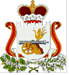 АДМИНИСТРАЦИЯСОБОЛЕВСКОГО СЕЛЬСКОГО ПОСЕЛЕНИЯМОНАСТЫРЩИНСКОГО РАЙОНА СМОЛЕНСКОЙ ОБЛАСТИП О С Т А Н О В Л Е Н И Еот 09.06. 2018 № 17 О признании утратившим силу постановления Администрации Соболевского сельского поселения Монастырщинского района Смоленской области от 08.06.2017 № 53 «Об утверждении Правил пользования водными объектами для плавания на маломерных судах»Руководствуясь Водным кодексом Российской Федерации, Федеральным законом от 06.10.2003 № 131-ФЗ «Об общих принципах организации местного самоуправления в Российской Федерации», Администрация  Соболевского сельского поселения Монастырщинского района Смоленской области  п о с т а н о в л я е т:Признать утратившим силу постановление Администрации Соболевского сельского поселения Монастырщинского района Смоленской области от 08.06.2017 № 53 «Об утверждении Правил пользования водными объектами для плавания на маломерных судах».Глава муниципального образованияСоболевского сельского поселения Монастырщинского районаСмоленской области 								Н.В. Сыроватка